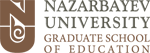 «ӘЛЕУМЕТТІК ЫҚПАЛҒА БАҒЫТТАЛҒАН ЗЕРТТЕУ: ІС-ӘРЕКЕТТЕГІ ЗЕРТТЕУДІ ЖҮРГІЗУДІҢ ЕРЕКШЕЛІКТЕРІ»Еліміздің жоғары оқу орындарының зерттеу әлеуетін арттыру мақсатында мемлекет тарапынан қолдау жыл сайын өсіп келеді. Қазіргі таңда, еліміздің әлеуметтік ғылымдар саласында эмпирикалық зерттеу әдістерін жаппай меңгеру алдыңғы қатарға шығып отыр. Дей тұра, осыдан туындайтын сұрақ: аталмыш зерттеулерді не мақсатпен жүргіземіз? Бұл сұрақ басқа да ғылым салаларына қатысты болуы мүмкін. Зерттеуді зерттеу үшін жүргіземіз ме? Әлде, қоғамға тікелей пайда әкелу, яки оны дамыту мақсатымен жүргіземіз бе? Осы тұрғыда, презентация Қазақстан білім ордаларында орын алып жатқан тәжірибені дамытуға бағытталған іс-әрекеттегі зерттеуді (action research) іске асырудың ерекшеліктері жөнінде болады.Өткізу күні: 2020 жыл 22 мамырӨткізілу уақыты: сағат 15:00 –16:00(Нұр-Султан уақыты)Өткізу формасы: онлайн, ZOOM қолданысыменӨткізу тілі:  қазақ Қатысушылар:	мектеп ұстаздарды, магистранттар, докторанттар, постдокторанттар, жоғары оқу орындарындағы тәлімгерлер мен зерттеушілерВебинарға сілтеме https://zoom.us/j/93900580808 Идентификатор (Meeting ID): 93900580808Спикер: Д-р Гүлмира ҚанайБілім саласындағы көшбасшылықпен менеджмент магистрі(University of Warwick, UK),Білім салансындағы философияғылымдарының докторы(University of Cambridge, UK).Назарбаев университетіЖоғары білім берумектебінің постдокторанты«ИССЛЕДОВАНИЕ, ОРИЕНТИРОВАННОЕ НА СОЦИАЛЬНОЕ ВОЗДЕЙСТВИЕ: ОСОБЕННОСТИ ПРОВЕДЕНИЯ ИССЛЕДОВАНИЯ В ДЕЙСТВИЙ»В целях повышения исследовательского потенциала университетов страны государственная поддержка растет с каждым годом. Сегодня освоение эмпирических методов исследования стало особенно актуальным в области общественных наук. Однако возникает вопрос: какова цель данных исследовании? Этот вопрос также относится к другим областям науки. Мы проводим исследование ради исследования? Или мы делаем это для развития общества? В этом контексте презентация будет сфокусирована на специфике реализации исследования в действии (action research), направленных на развитие существующих практик в образовательных учреждениях Казахстана.Дата проведения:	22 мая 2020 годаВремя проведения:	15:00 –16:00(время Нур-Султан)Форма проведения:	онлайн через ZOOMЯзык проведения:	казахский Участники: учителя, магистранты, докторанты, постдокторанты, преподаватели и исследователи высших учебных заведенииСсылка на вебинар:  сілтеме  Идентификатор:	(Meeting ID)	93900580808Спикер: Д-р Гулмира КанайМагистр в области лидерстваи управления в образовании(University of Warwick, UK),Доктор философиив области образования(University of Cambridge, UK)Постдокторант Высшей школыобразования Назарбаев Университета«RESEARCH FOR SOCIAL IMPACT: ACTION RESEARCH IN ACTION»In recent years, the government has increased its support to research. There is also a growing interest in collecting empirical data in social sciences. The key question, however, is: why do we do research? This question can be relevant to other research fields. Do we do research for the sake of research? Or do we do research for social impact and development? Therefore, this session aims to discuss how to conduct action research to improve practices in educational settings in Kazakhstan.  Date:	May 22, 2020Time: 15:00 –16:00 (Nur-Sultan time)Format: online, via ZOOM Language: 	Kazakh Participants: teachers, masters students, doctoral students, postdoctoral fellows, teaching and research staff membersLink: https://zoom.us/j/93900580808 Meeting ID: 93900580808Speaker: Dr Gulmira QanayMA in Educational Leadership and Management, University of Warwick, UKPhD in Education, University of Cambridge, UKPostdoctoral scholar, Graduate School of Education, Nazarbayev University, Kazakhstan  